T.C.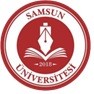 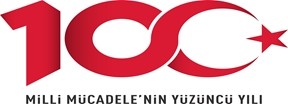 SAMSUN ÜNİVERSİTESİ REKTÖRLÜĞÜYapı İşleri ve Teknik Dairesi Başkanlığı                                                                                                                                                 02  / 06  / 2021Sayı	: E-77512051-755.02.02-Konu: Teklif Formu Hk.İLGİLİ FİRMA   Üniversitemizin ihtiyaçları doğrultusunda 4734 sayılı Kamu İhale Kanununu 22/d maddesine göre yapılması planlanan Üniversitemiz Canik Kampüsü Çevre Sınırlarının Dikenli Tel ile çevrilmesi Yapım İşi’ nde, Piyasa Fiyat Araştırma yapmak amacı ile aşağıdaki listede cinsi, özellikleri ve miktarı belirtilen imalatlara ait teklifinizi Başkanlığımıza vermenizi rica ederim.                                                                                                                                                     Özgür ÖZMEN                                                                                                          Yapı İşleri ve Teknik Daire BaşkanıTEKLİF MEKTUBUDUR.           İdarenizin ihtiyacı ve talebi olan, aşağıda yazılı imalatları hizalarında gösterdiğimiz fiyattan yapmayı kabul ve taahhüt ederiz.Para Birimi: TL                                                                                         İLGİLİ FİRMA KAŞE-İMZANOT:KDV hariçtir Her türlü malzeme, işçilik ve nakliye dâhildir.Toplam tutar üzerinden değerlendirme yapılacaktır.Tekliflerin 11.06.2021 Günü mesai bitimine kadar getirilmesi gerekmektedir.Ek: Teknik Şartname Ektedir.Pin Kodu :52041	Belge Takip Adresi : https://ebys.samsun.edu.tr/enVision/Validate_Doc.aspx?eD=BSL333Adres:Gürgenyatak Mahallesi Canik/Samsun Telefon:0362 313 00 55 Faks:0 362 5113686e-Posta:yapi@samsun.edu.trKep Adresi:samsununiversitesi@hs01.kep.trBilgi için: Murat BAŞURALUnvanı: Mühendis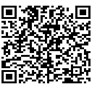 SIRA NOİMALATIN ADIBİRİMMİKTARBİRİM FİYATITUTARI1240cm Düz Beton Direk Ad.4502200cm Payanda Beton DirekAd.903Dikenli Tel 2.00mm  mt.55004Galvanizli Tel 1.70mm kg505İşçilikmt1100TOPLAM